Приложение №1Муниципальное образовательное учреждениеГремячевская средняя общеобразовательная школаВыполнила: Михеева Натальяученица 9 А  класса.Проверила:Романова С. В.учитель технологии.Потребность.Краткая формулировка задачи.Анализ проблемы.Дизайн-спецификация.Дизайн-анализ.Исследования.Техника безопасности.Первоначальные идеи.Выбор лучшей идеи.Используемые инструменты и оборудование.Последовательность изготовления.Себестоимость.Испытание и самооценка.Литература.В наше время очень модны вязаные изделия, начиная с незначительных деталей для обстановки помещения  до предметов гардероба. Вязание и рукоделие -  это неиссякаемый источник хорошего настроения, позитивных эмоций, завораживающая игра красок и форм, самовыражение  и уникальный мир, созданный собственными руками из пряжи и нитей, в котором нет ничего, что ограничивало бы творческую свободу. Я увлекаюсь вязанием, основным направлением которого являются салфетки. Их мы часто можем увидеть в интерьере дома, квартиры, кабинета и т.д. Именно с целью разнообразить свою комнату с эстетической стороны, я решила связать салфетку.Разработать салфетку из ниток ирис для интерьеракомнаты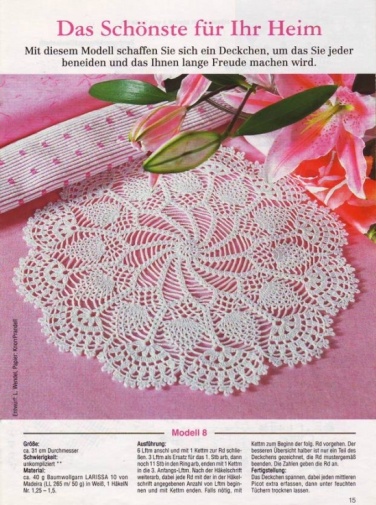     Заменить                                                                 Изготовитьдругой	                                             самой	Купить в	Попросить о		магазине                                      помощи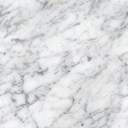 Техникабезопасности	Эстетика                                                                                 МатериалыТехнология                                                       Профессияизготовления                                   Инструменты	ОборудованиеИзделие - салфетка.Конечный потребитель - семья.Какая потребность будет удовлетворена – эстетическое разнообразие комнаты.Функциональное назначение – для интерьера.Допустимые пределы стоимости – 110 р.Единичный экземпляр – да.Материалы – нитки ирис.Способ изготовления – вяжется по схеме, используются приёмы вязания: воздушные  петли, соединительные столбики, столбики с накидом, столбики с 2 накидами, столбики с 3 накидами, малое и большое пико.  Техника безопасности – при работе с крючком, ножницами.Выглядит аккуратно, оригинально. Салфетка                                                   Эстетический вид(круглой формы)                                     (красиво, эффектно)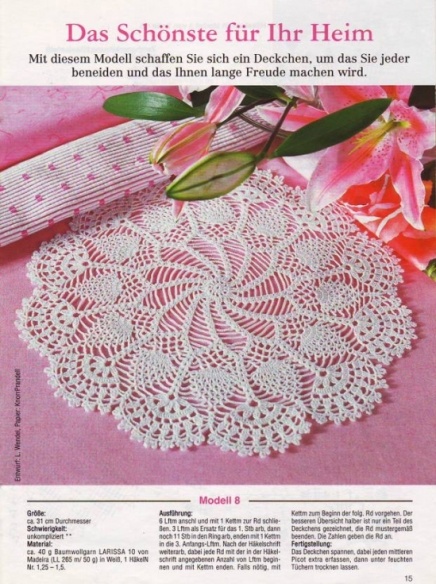 Материалы	Недостатки(нитки ирис)	 (нет)                        Стоимость       Назначение	  (110 р.)            (для интерьера)Вывод: салфетка связана по схеме, выглядит ярко, оригинально, своеобразно.	Предложения:Заменить материалы: вместо ирис - снежинку.Изменить форму: вместо круглой - квадратную.Изменить цвет: вместо одноцветной двухцветную - белую и голубую	Фиалка	Снежинка	 Ирис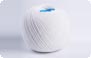 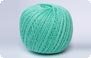 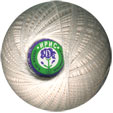 Я выбрала ирис, так как у них есть блеск и они мягче других ниток.   Круглая                                                      Овальная	    Квадратная	Я выбрала круглую, так как на схеме моя салфетка имеет круглую форму.Вязание крючком – один из древнейших видов прикладного искусства. Существует предположение, что метод изготовления полотна вязанием появился на севере Африки, о чем до сих пор напоминает название тунисского способа, то есть вязания длинным крючком. В XIII – XVI вв. вязание пришло из стран Востока в Европу, в том числе и на белорусские земли, в Великое княжество Литовское; несколько позднее, в XVIII в., вязать научились в России. Существует и другая концепция относительно самостоятельного возникновения вязания в разных регионах, толчком к которому послужило развитое мастерство плетения сетей. Вязание крючком очень разнообразно и по технике выполнения, и по назначению. появившись как способ изготовления предметов  одежды и отделки к ней (носки, варежки, кружева), оно постепенно взяло на себя и задачи по оформлению интерьера. Так, на Беларуси с середины XIX в. с распространением чистых изб, отапливаемых «по-белому», появились декоративные скатерти, салфетки, покрывала, занавески на окна, кружева для постельного и столового белья. По технике исполнения преобладали кружева, вязанные крючком из суровых или отбеленных льняных нитей, позднее – из хлопчатобумажных белых, красных, черных. Орнаментика кружев была чрезвычайно богата: ромбы, полосы, зигзаги, треугольники, кресты, многолепестковые розетки, листики, фигуры людей и животных. Эти традиции сохраняют современные народные мастера, технику вязания крючком используют и профессиональные художники, например, для создания гобеленов. Крючком можно связать плотное, упругое и теплое полотно, тонкие ажурные вещи, имитировать коклюшечные и машинные кружева, филейные работы, ткачество. Техника безопасности                 При работе с крючком1. Крючок должен быть хорошо отшлифован.2. Хранить крючок в специальном пенале.3. Нельзя делать резких движений рукой с крючком в направлении рядом сидящего человека.При работе с ножницами1. Хранить ножницы в определенном месте (коробке).2. Класть ножницы сомкнутыми остриями от себя.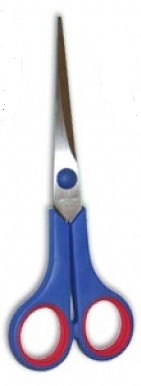 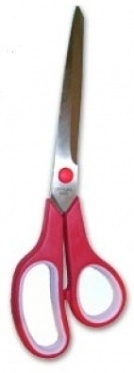 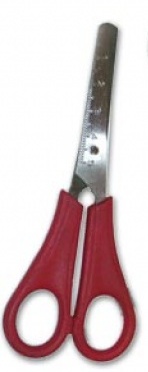 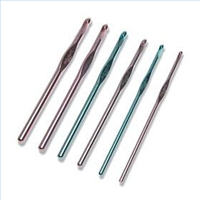 «Танец кружева».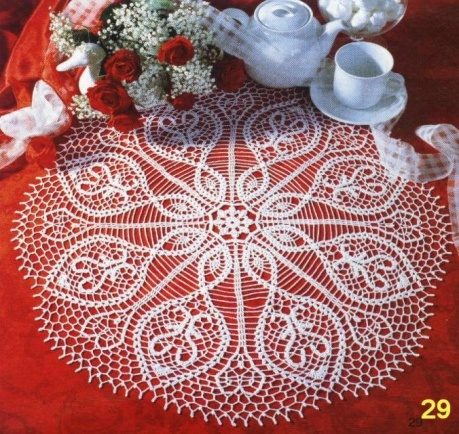 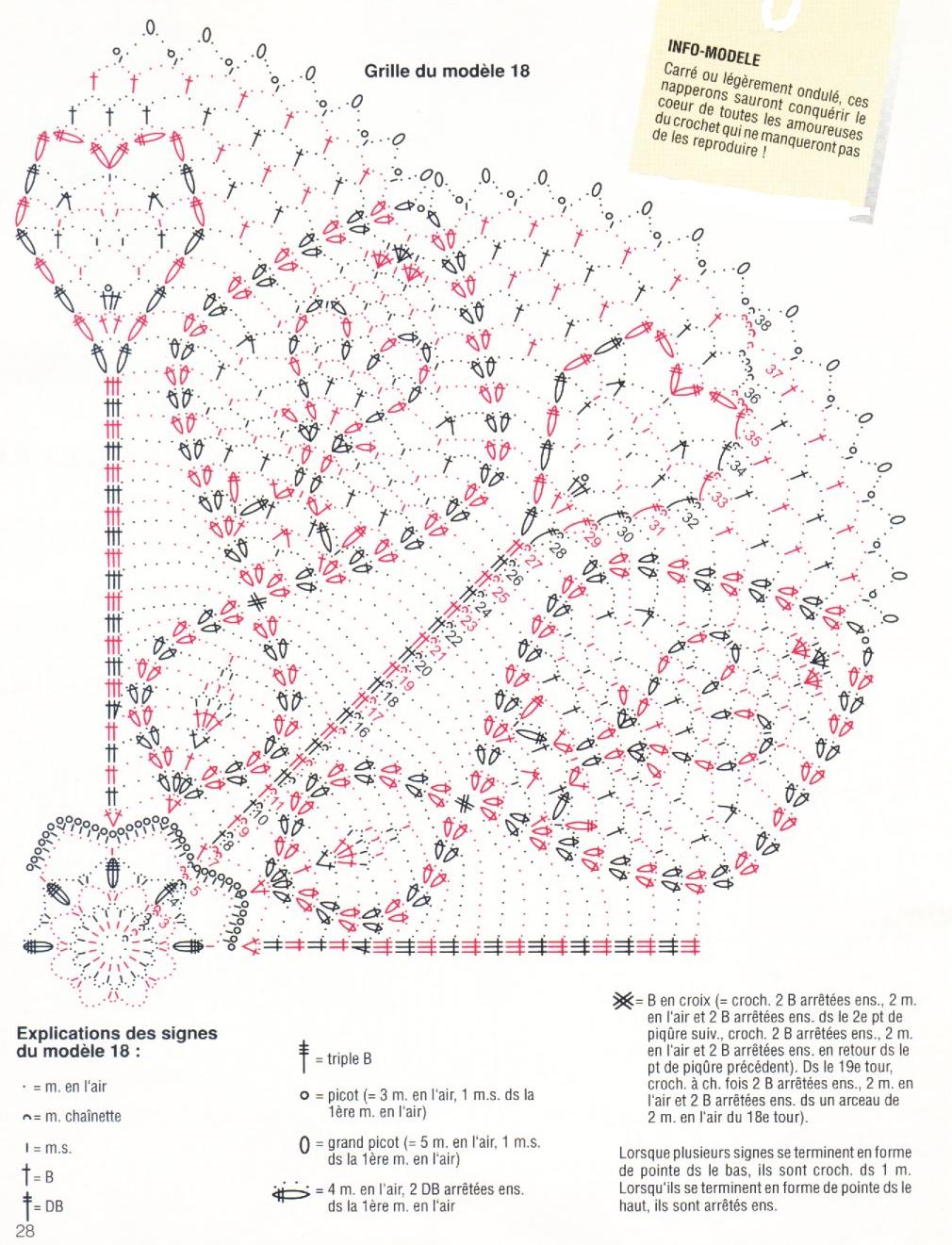 Вяжется по схеме, понадобится: 45г  белой хлопчатобумажной пряжи (197м/20г); крючок № 1.«Палитра художника».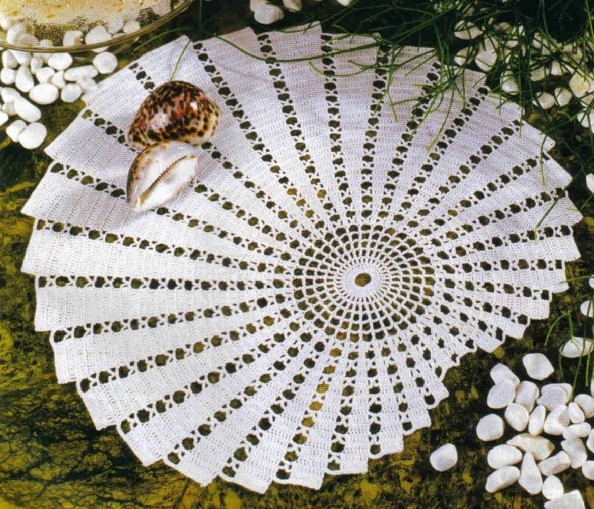  хлопчатобумажной пряжи (280м/50г); крючок № 1,25.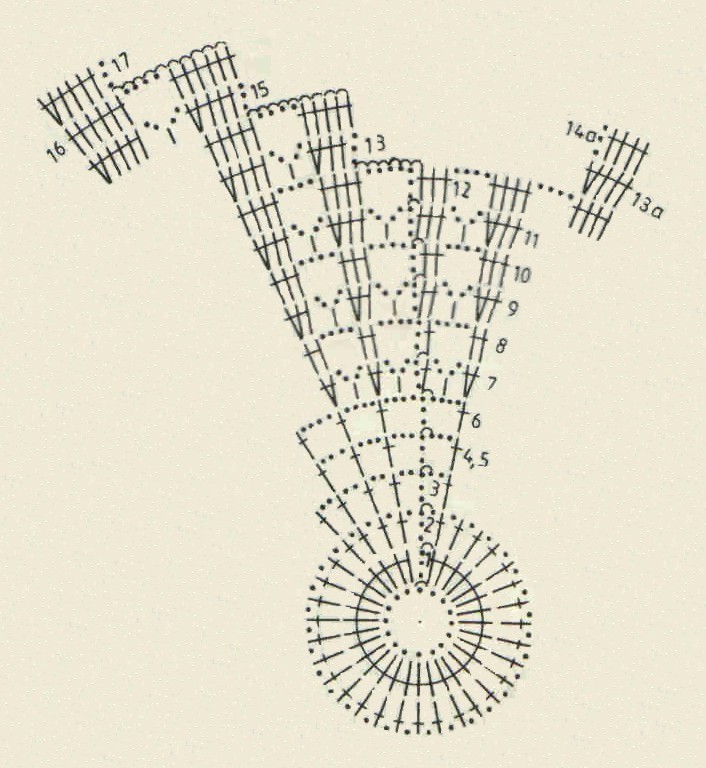 	 «Снежинка желаний».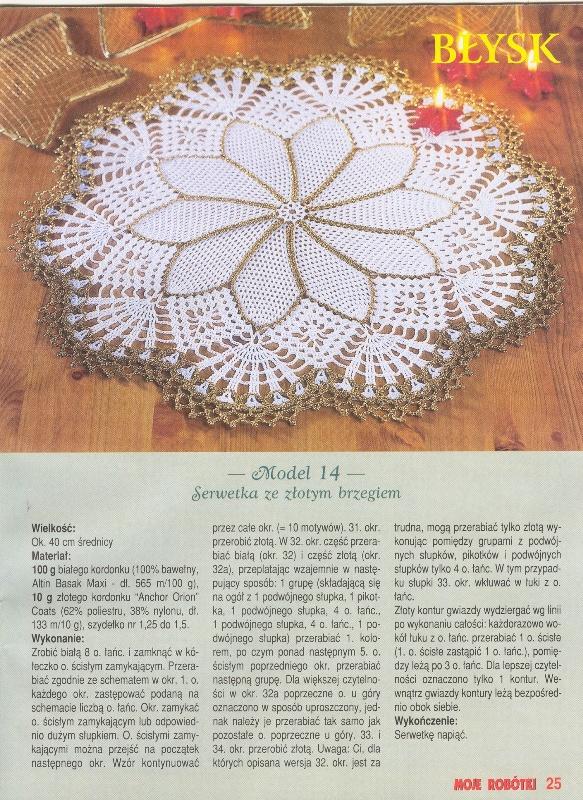 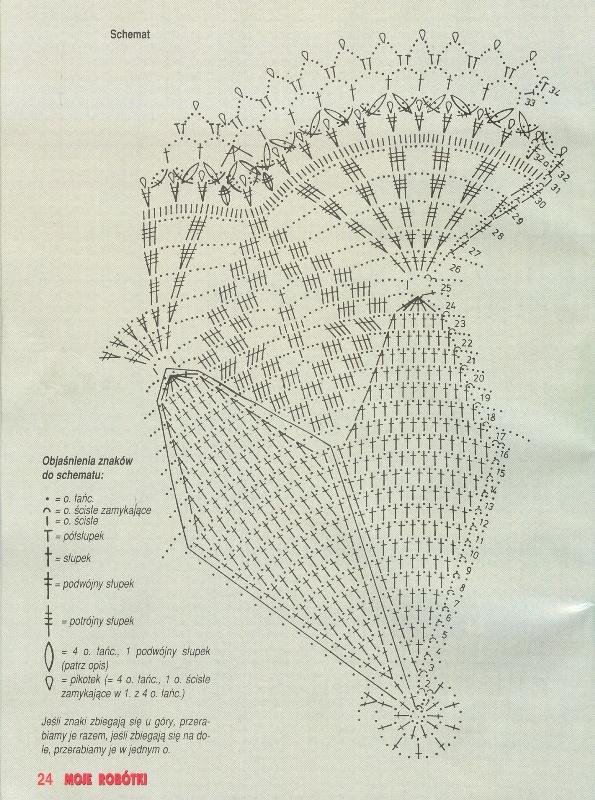 Вяжется по схеме, понадобится:100г белой хлопчатобумажной пряжи (565м/100г), 10г золотой хлопчатобумажной пряжи (133м/10г); крючок № 1,25.	 «Лепестки цветка».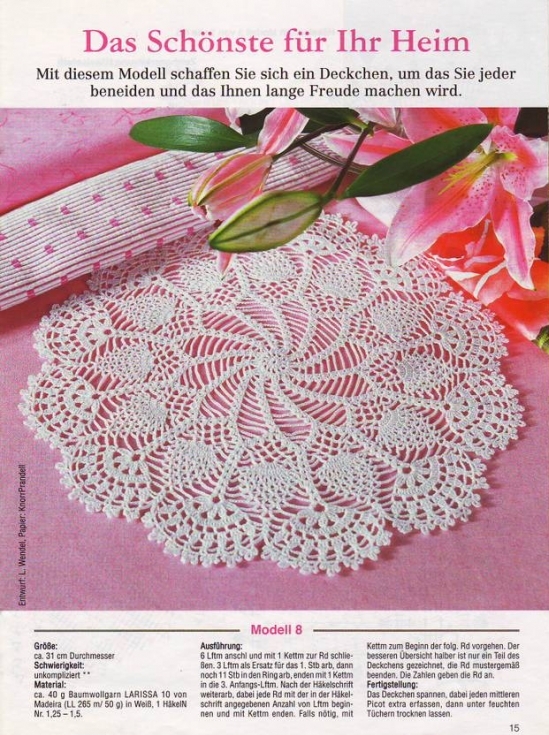 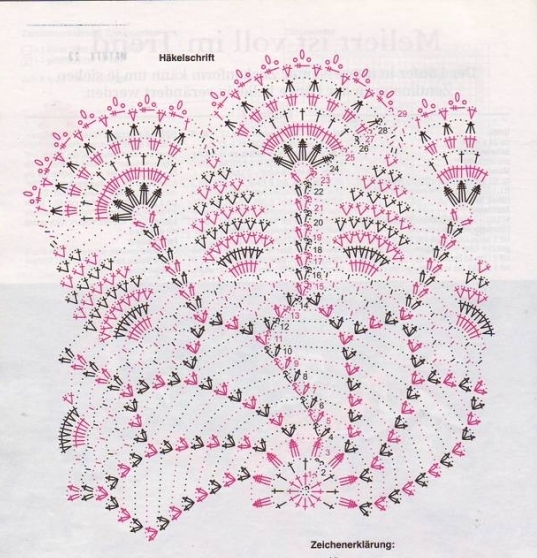 Вяжется по схеме, понадобится:40г белой хлопчатобумажной пряжи (265м/50г), крючок № 1,25.             Сталь	ПластмассаАлюминий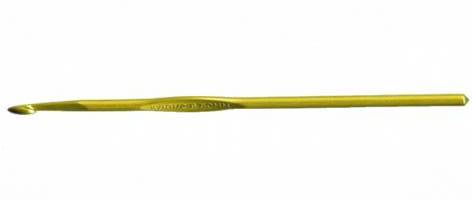 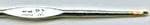 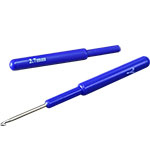 Я выбрала крючок из стали, так как он более практичен для вязания салфетки, чем алюминиевый крючок, которые придает ненужный оттенок изделию, и пластмассовый, который может сломаться в процессе работы.          Большие                                                  Маленькие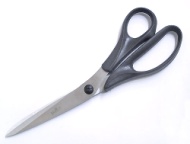 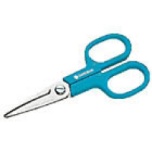                                      Средние	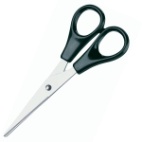 Я выбрала средние ножницы, так как они более удобны для работы.Салфетка вяжется по схеме:Понадобится: 40г белой хлопчатобумажной пряжи (265м/50г), крючок № 1,25. Диаметр салфетки 35 см.. Используются приемы вязания: воздушная петля, соединительный столбик, столбик без накида, столбик с накидом, столбик с двумя накидами, столбик с тремя накидами, большое и малое пико. По окончании работы изделие смочить в крахмальной воде для придания более ровной формы и твердости. Растянуть салфетку на ткани до полного высыхания.Себестоимость  моего изделия составила 110 рублей.Связанная мной салфетка выглядит аккуратно, красиво и оригинально. Я считаю, что мой проект удачен. Я показала его своим родителям и преподавателю, он им очень понравился. Это изделие очень гармонично вписалось в интерьер моей комнаты и придало ему особую изюминку. На мой взгляд, я полностью выполнила поставленную передо мной  задачу, поэтому я хотела бы получить соответствующую оценку своей работе.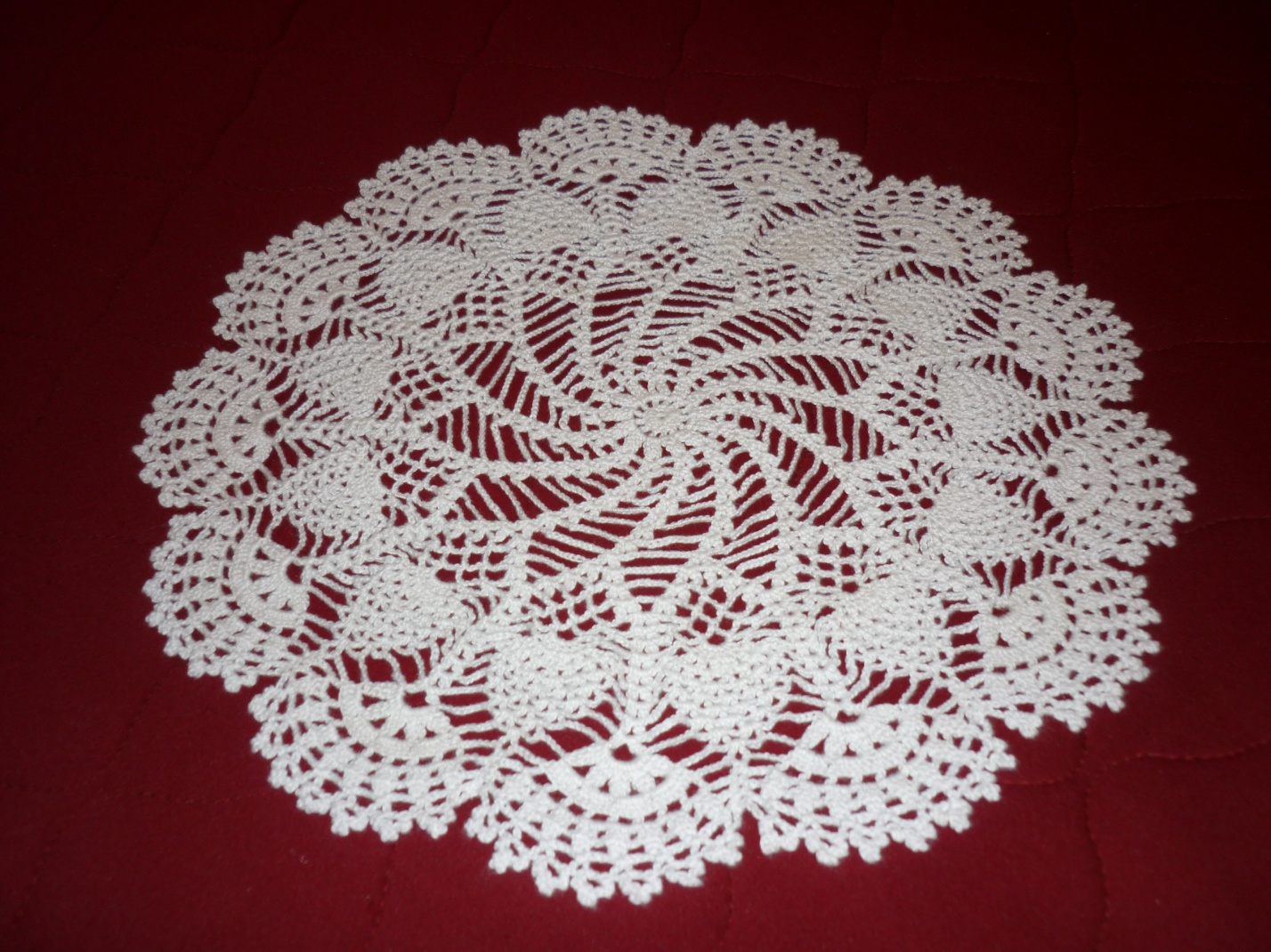 - Барнден Б., Вязание крючком: энциклопедия; Арт-Родник, 2006.- Коновалова И. Е., Вязание крючком. Салфетки и скатерти; Рио Классик, 2009.- Нестерова Д.В., Рукоделие: энциклопедия; «Издательство АСТ», 2007.- Журнал Валя – Валентина;ЗАО «Гентер – Ова – Пресс», № 3, 2010.- Журнал DianaКреатив;ЗАО «ИД – КОН -  Лига  Пресс»,  № 12, 2007.  Критерий	Идея № 1   Идея № 2  Идея № 3  Идея № 4 Назначение++++ Материалы++-+Способ изготовления---+Стоимость++++	ВСЕГО:3 б3 б2 б4б(Лучшая)Наименование материаловУсловная ценаКоличество материалов      ВСЕГОНитки ирис     1м - 40 руб.    2 мотка        80 руб.Стальной крючок1 шт. – 30 руб.1 шт.30 руб.